20. DOG-Turnier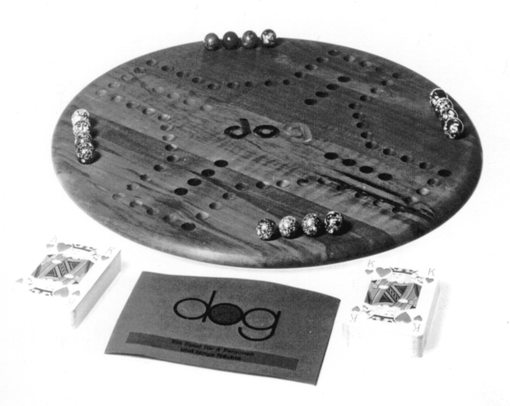  ……………………………………………………………………..…………………..………...DatumSamstag, 19. Januar 2019OrtRHYBOOT Bleichi, Bleichestrasse 2, 9450 AltstättenSpielzeit13.00 Uhr bis ca. 19.00 Uhr, für eine kleine Verpflegung wird gesorgtTeilnahmeMitspielen können Erwachsene und Kinder ab 10 Jahren in Teams von je zwei PersonenSpielgebührCHF 20.- pro Team, wird zu Beginn des Turniers einkassiert1. Mitspieler/inVorname2. Mitspieler/inVornameAnzahl KinderErwachseneKontaktadresseE-MailUnterschriftDatumAnmeldeschlussMontag 14. Januar 2019Montag 14. Januar 2019Montag 14. Januar 2019OrganisationRHYBOOT, BLEICHI, Bleichestrasse 2, 9450 AltstättenRHYBOOT, BLEICHI, Bleichestrasse 2, 9450 AltstättenRHYBOOT, BLEICHI, Bleichestrasse 2, 9450 AltstättenTelefon071 757 91 91071 757 91 91071 757 91 91E-Mailinfo@rhyboot.chinfo@rhyboot.chinfo@rhyboot.ch